Дополнительное задание для учащихся № 2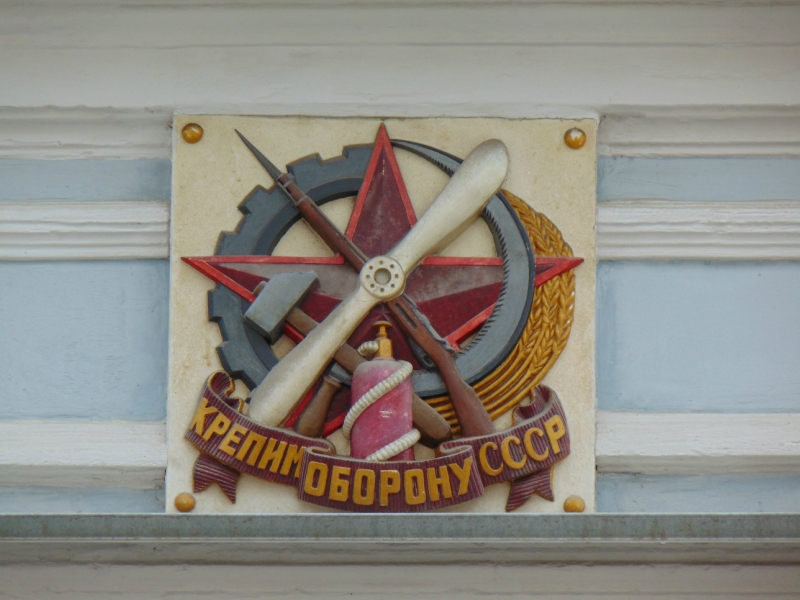 Осоавиахим СССР или Общество содействия обороне и авиационно-химическому строительству СССР – советская общественно-политическая оборонная организация, существовавшая с 1927 по 1948 год.Автор скульптурного изображения настенного значка-эмблемы ОСОАВИАХИМа – русский и советский скульптор и график Георгий Дмитриевич Алексеев.Настенный знак ОСОАВИАХИМа «Крепим оборону СССР» говорит о том, что все жильцы дома, включая детей от 12 лет и старше, сдали нормы «Готов к ПВХО» I ступени и на каждые сто жильцов есть не менее одного значкиста «Готов к ПВХО» II ступени и одного инструктора по герметизации жилищ от отравляющих веществ. (ПВХО – противовоздушная и противохимическая оборона СССР).Задание 1. Нанести на интерактивную карту Москвы (создайте свою карту в системе Google, Yandex или др.) дома, отмеченные знаком ОСОАВИХИМ.Улица Старая Басманная, 18.Улица Гиляровского, 57.Угол ул. Большая Дмитровка и Камергерского переулка.Улица Воронцовская, 13.Большой Дровяной переулок, 13/7 стр. 1. Уланский переулок, 13 стр. 2.Уланский переулок, 11.Большой Головин переулок, 11.Улица Садово-Кудринская, 23.Чистопрудный бульвар, 14 стр. 3.Улица Покровка, 17.Токмаков переулок, 7.Пятницкий переулок, 3.Улица Маросейка, 7.Угол Солянского проезда и Солянского тупика.Колпачный переулок, 5.Покровский бульвар, 16-18 стр. 4.Улица Новокузнецкая, 3.3-й Колобовский переулок, 1.Столешников переулок, 9.Улица Малая Бронная, 32.Трехпрудный переулок, 11/13.Большой Николопесковский переулок, 5Плотников переулок, 6.Старопесковский переулок, 5.Ермолаевский переулок, 4.Лубянский проезд, 23.Большой Ржевский переулок, 11.Угол Среднего и Малого Николопесковских переулков.Улица Петровка, над аркой между домами 17 и 19.Задание 2. Нанесите на карту Москвы знаки, которые не сохранились (утрачены на 2017 год).Задание 3* (повышенной сложности). Проверьте актуальность нанесённых на карту знаков ОСОАВИАХИМа на домах. Какие из них не сохранились? Проведите собственное москвоведческое расследование.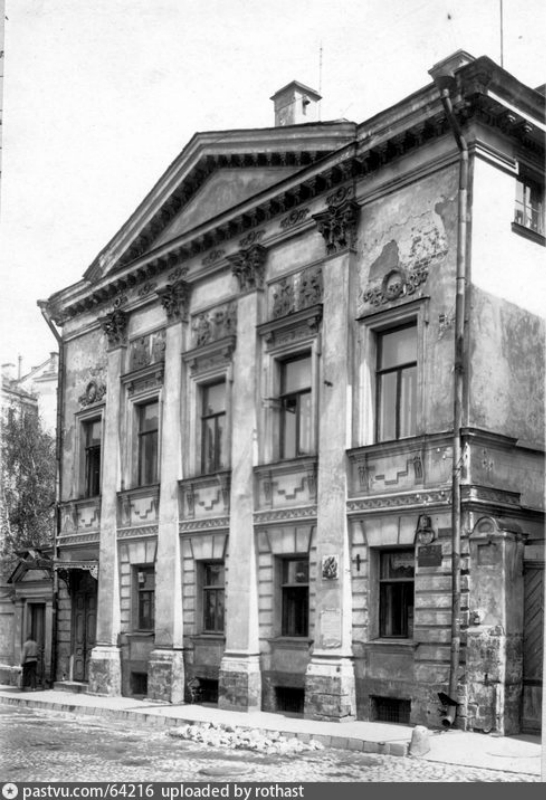 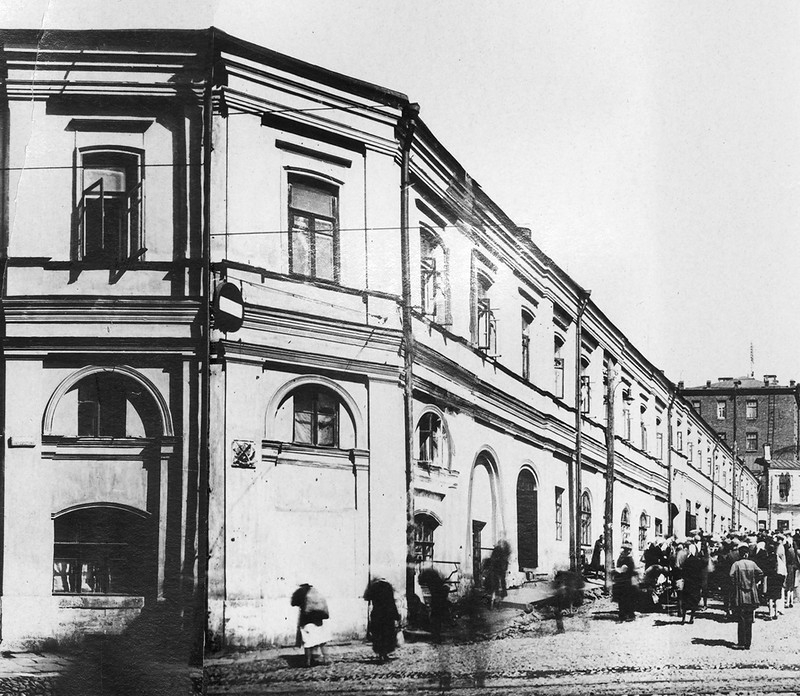 Лялин переулок, 3Подколокольный переулок, 11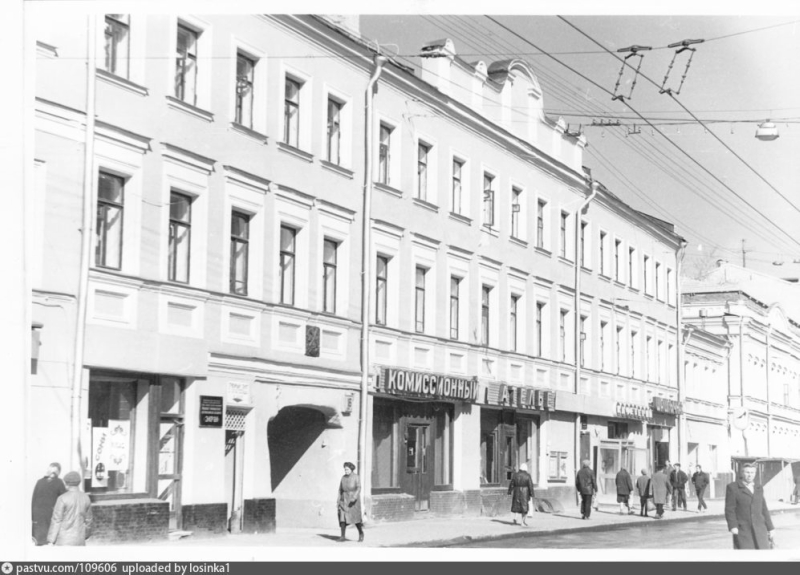 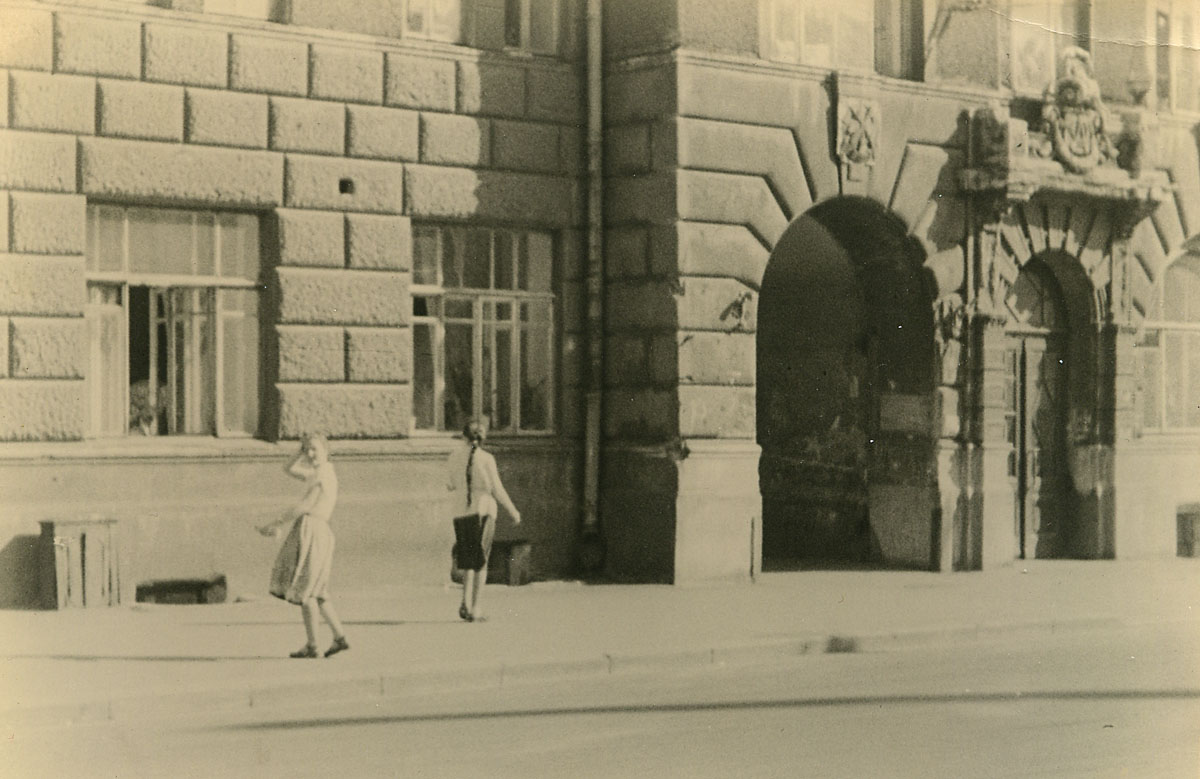 Пятницкая улица, 164-я Тверская-Ямская улица, 26/8